             КАРАР                                                                                  РЕШЕНИЕ  06 апрель  2023  й.                     № 163                             06 апреля    2023 г.О секретариате заседания Совета сельского поселения Старокуручевский сельсовет муниципального района Бакалинский район Республики БашкортостанВ соответствии со статьей 29 Регламента Совета сельского поселения Старокуручевский сельсовет муниципального района Бакалинский район Республики Башкортостан Совет сельского поселения Старокуручевский сельсовет муниципального района Бакалинский район Республики Башкортостан РЕШИЛ:избрать секретарем заседания Совета сельского поселения Старокуручевский сельсовет муниципального района Бакалинский район Республики Башкортостан:Гафиуллину Таусию Мукамиловну - депутата избирательного округа № 2.Председатель Совета сельского поселенияСтарокуручевский сельсовет муниципального районаБакалинский район Республики Башкортостан                         И.М. МаннаповБашҡортостан РеспубликаһыРеспублика БашкортостанБакалы районы муниципаль районының Иске Корос  ауыл советы 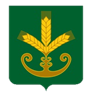 ауыл биләмәһе Советы452654, Иске Корос  ауылы,Узэк урамы,23 Тел. 8(34742)2-44-35Совет сельского поселения Старокуручевский сельсовет муниципального района Бакалинский район Республики Башкортостан452654, село Старокуручево, ул.Центральная ,23 Тел. 8(34742)2-44-35